Title 　　Prof./Dr.NameZhao Jun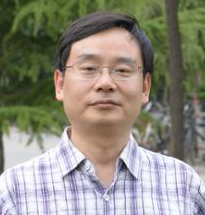 Subject　Civil engineeringResearch Interest　High performance concrete, concrete structureE-mail 　zhaoj@zzu.edu.cnTel　18637126391Educational Background　2000.06, Ph.D, Structural engineering, Harbin Institute of Technology　2000.06, Ph.D, Structural engineering, Harbin Institute of Technology　2000.06, Ph.D, Structural engineering, Harbin Institute of Technology　2000.06, Ph.D, Structural engineering, Harbin Institute of TechnologyWorking  Experiences　1996.09, Zhengzhou university　1996.09, Zhengzhou university　1996.09, Zhengzhou university　1996.09, Zhengzhou universityResearch Projects(1)International Science & Technology Cooperation Program of China:Development and Design Method for Resilient Seismic Reduction Structures with Damage Controllability(2) Program for Innovative Research Team of Education Ministry of China:Novel building materials and its structure(1)International Science & Technology Cooperation Program of China:Development and Design Method for Resilient Seismic Reduction Structures with Damage Controllability(2) Program for Innovative Research Team of Education Ministry of China:Novel building materials and its structure(1)International Science & Technology Cooperation Program of China:Development and Design Method for Resilient Seismic Reduction Structures with Damage Controllability(2) Program for Innovative Research Team of Education Ministry of China:Novel building materials and its structure(1)International Science & Technology Cooperation Program of China:Development and Design Method for Resilient Seismic Reduction Structures with Damage Controllability(2) Program for Innovative Research Team of Education Ministry of China:Novel building materials and its structureResearch Projects(1)International Science & Technology Cooperation Program of China:Development and Design Method for Resilient Seismic Reduction Structures with Damage Controllability(2) Program for Innovative Research Team of Education Ministry of China:Novel building materials and its structure(1)International Science & Technology Cooperation Program of China:Development and Design Method for Resilient Seismic Reduction Structures with Damage Controllability(2) Program for Innovative Research Team of Education Ministry of China:Novel building materials and its structure(1)International Science & Technology Cooperation Program of China:Development and Design Method for Resilient Seismic Reduction Structures with Damage Controllability(2) Program for Innovative Research Team of Education Ministry of China:Novel building materials and its structure(1)International Science & Technology Cooperation Program of China:Development and Design Method for Resilient Seismic Reduction Structures with Damage Controllability(2) Program for Innovative Research Team of Education Ministry of China:Novel building materials and its structureSelected Publications（1）Influences of freeze cycle and curing time on chloride ion penetration resistance of Sulphoaluminate cement concrete. Construction and Building Materials, 2014（2）Shear capacity of steel fiber reinforced concrete coupling beams using conventional reinforcements. Engineering Structures, 2016（3）Development of a self-contained wireless based SHM system for monitoring a Swing bridge. International Journal of Sustainable Materials and Structural Systems, 2014（4）Application of Sulphoaluminate Cement to Repair Deteriorated Concrete Members in Chloride Ion Rich Environment-A Basic Experimental Investigation of Durability Properties KSCE Journal of Civil Engineering，2016, 2, 1-10. （5）Hydration, Setting and Crack-Resistance Properties of Activated HVFACs at Early Stages, Applied Science, 2016（6）Bond-slip behavior and embedment length of reinforcement in high volume fly ash concrete, Materials and Structures. 2015 （1）Influences of freeze cycle and curing time on chloride ion penetration resistance of Sulphoaluminate cement concrete. Construction and Building Materials, 2014（2）Shear capacity of steel fiber reinforced concrete coupling beams using conventional reinforcements. Engineering Structures, 2016（3）Development of a self-contained wireless based SHM system for monitoring a Swing bridge. International Journal of Sustainable Materials and Structural Systems, 2014（4）Application of Sulphoaluminate Cement to Repair Deteriorated Concrete Members in Chloride Ion Rich Environment-A Basic Experimental Investigation of Durability Properties KSCE Journal of Civil Engineering，2016, 2, 1-10. （5）Hydration, Setting and Crack-Resistance Properties of Activated HVFACs at Early Stages, Applied Science, 2016（6）Bond-slip behavior and embedment length of reinforcement in high volume fly ash concrete, Materials and Structures. 2015 （1）Influences of freeze cycle and curing time on chloride ion penetration resistance of Sulphoaluminate cement concrete. Construction and Building Materials, 2014（2）Shear capacity of steel fiber reinforced concrete coupling beams using conventional reinforcements. Engineering Structures, 2016（3）Development of a self-contained wireless based SHM system for monitoring a Swing bridge. International Journal of Sustainable Materials and Structural Systems, 2014（4）Application of Sulphoaluminate Cement to Repair Deteriorated Concrete Members in Chloride Ion Rich Environment-A Basic Experimental Investigation of Durability Properties KSCE Journal of Civil Engineering，2016, 2, 1-10. （5）Hydration, Setting and Crack-Resistance Properties of Activated HVFACs at Early Stages, Applied Science, 2016（6）Bond-slip behavior and embedment length of reinforcement in high volume fly ash concrete, Materials and Structures. 2015 （1）Influences of freeze cycle and curing time on chloride ion penetration resistance of Sulphoaluminate cement concrete. Construction and Building Materials, 2014（2）Shear capacity of steel fiber reinforced concrete coupling beams using conventional reinforcements. Engineering Structures, 2016（3）Development of a self-contained wireless based SHM system for monitoring a Swing bridge. International Journal of Sustainable Materials and Structural Systems, 2014（4）Application of Sulphoaluminate Cement to Repair Deteriorated Concrete Members in Chloride Ion Rich Environment-A Basic Experimental Investigation of Durability Properties KSCE Journal of Civil Engineering，2016, 2, 1-10. （5）Hydration, Setting and Crack-Resistance Properties of Activated HVFACs at Early Stages, Applied Science, 2016（6）Bond-slip behavior and embedment length of reinforcement in high volume fly ash concrete, Materials and Structures. 2015 